МУНИЦИПАЛЬНОГО РАЙОНА«ЗАБАЙКАЛЬСКИЙ РАЙОН»РЕШЕНИЕ пгт.Забайкальск27 декабря  2023 года                                                                                 №225О внесении изменений и дополнений в решение Совета муниципального района «Забайкальский район»  от 28 декабря 2022 года № 136 «Об утверждении  районного бюджета муниципального района «Забайкальский район»на 2023 год и плановый период 2024 и 2025 годов»	В соответствии с Бюджетным Кодексом Российской Федерации  от 31.07.1998г № 145-ФЗ, положением «О бюджетном процессе в муниципальном районе «Забайкальский район», утвержденного решением Совета муниципального района «Забайкальский район» от  22 октября 2010 года № 139, руководствуясь статьей 24 Устава муниципального района «Забайкальский район»,  Совет муниципального района «Забайкальский район» решил:	1. Внести изменения в решение Совета муниципального района «Забайкальский район» от 28 декабря 2022 года № 136 «Об утверждении  районного бюджета муниципального района «Забайкальский район» на 2023 год и плановый период 2024 и 2025 годов»:1.1. В пункте 1 решения Совета муниципального района "Забайкальский район" цифры «918 738,1» заменить цифрами «922 571,3», цифры «912 400,7» заменить цифрами «916 242,3». 1.2. В подпункте 1 пункта 1 статьи 1 Приложения к решению Совета муниципального района "Забайкальский район" цифры «912 400,7» заменить цифрами «916 242,3», цифры «683 536,8» заменить цифрами «687 378,4».1.3. В подпункте 2 пункта 1 статьи 1 Приложения к решению Совета муниципального района "Забайкальский район" цифры «918 738,1» заменить цифрами «922 571,3».1.4.	В статье 5 Приложения к решению Совета муниципального района «Забайкальский район» цифры «683 536,8» заменить цифрами «687 378,4»,  согласно приложению № 5 к настоящему решению Совета. 1.5. Приложение № 1 изложить в новой редакции (прилагается);1.6. Приложение № 5 изложить в новой редакции (прилагается);1.7. Приложение № 7 изложить в новой редакции (прилагается);1.8. Приложение № 9 изложить в новой редакции (прилагается);1.9. Приложение № 11 изложить в новой редакции (прилагается);          2. Опубликовать (обнародовать) настоящее решение в порядке, установленном Уставом муниципального района «Забайкальский район» и разместить на официальном сайте муниципального района «Забайкальский район» в информационно-телекоммуникационной сети «Интернет» www.zabaikalskadm.ru          3. Настоящее решение вступает в силу на следующий день после официального опубликования (обнародования).Глава муниципального района     «Забайкальский район»                                                             А.В. МочаловИсточники финансирования дефицита  районного бюджета на 2023 год                                                                     Объем межбюджетных трансфертов, получаемых из других бюджетов бюджетной системы Российской Федерации, в 2023 году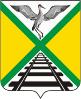 СОВЕТПриложение №1к решению Совета муниципального района"Забайкальский район" от 27декабря 2023 года№225 "Об утверждении районного бюджета муниципального района "Забайкальский район" на 2023 год и плановый период 2024 и 2025 годов"Код классификации источников финансирования дефицитов бюджетов Российской ФедерацииКод классификации источников финансирования дефицитов бюджетов Российской ФедерацииНаименование кода группы, подгруппы, статьи и вида источника финансирования дефицитов  бюджетовСумма ( тыс. руб.)код главного администратора источников финансирования дефицитов бюджетовкод группы, подгруппы, статьи и вида источника финансирования дефицитов бюджетовНаименование кода группы, подгруппы, статьи и вида источника финансирования дефицитов  бюджетовСумма ( тыс. руб.)1235Источники внутреннего финансирования дефицита бюджета, всего,в том числе-6 329,090201 02 00 00 00 0000 000Кредиты кредитных организаций в валюте Российской Федерации0,090201 02 00 00 00 0000 700Получение кредитов от кредитной организации в валюте Российской Федерации0,090201 02 00 00 05 0000 710Получение кредитов от кредитных организаций бюджетами муниципальных районов в валюте Российской федерации0,090201 02 00 00 00 0000 800Погашение кредитов, предоставленных кредитными организациями в валюте Российской Федерации0,090201 02 00 00 05 0000 810Погашение бюджетом муниципальных районов кредитов от кредитных организаций в валюте Российской Федерации 0,090201 03 00 00 00 0000 000Бюджетные кредиты от других бюджетов бюджетной системы Российской Федерации -1 634,890201 03 00 00 00 0000 700Получение бюджетных кредитов от других бюджетов бюджетной системы Российской Федерации в валюте Российской Федерации0,090201 03 00 00 05 0000 710Получение кредитов от других бюджетов бюджетной системы Российской Федерации бюджетом муниципального района в валюте Российской Федерации0,090201 03 00 00 00 0000 800Погашение бюджетных кредитов, полученных от других бюджетов бюджетной системы Российской Федерации в валюте Российской Федерации- 1 634,890201 03 00 00 05 0000 810Погашение бюджетом муниципальных районов кредитов от других бюджетов бюджетной системы Российской Федерации в валюте Российской Федерации-1 634,890201 05 00 00 00 0000 000Изменение остатков средств на счетах по учету средств бюджетов7 566,090201 05 00 00 00 0000 500Увеличение остатков средств бюджетов-916 640,190201 05 02 00 00 0000 500Увеличение прочих остатков средств бюджетов-916 640,190201 05 02 01 00 0000 510Увеличение прочих остатков денежных средств бюджетов-916 640,190201 05 02 01 05 0000 510Увеличение прочих остатков денежных средств бюджетов муниципальных районов-916 640,190201 05 02 01 10 0000 510Увеличение прочих остатков денежных средств бюджетов поселений0,090201 05 00 00 00 0000 600Уменьшение остатков средств бюджетов924 206,1090201 05 02 00 00 0000 600Уменьшение прочих остатков средств бюджетов924 206,1090201 05 02 01 00 0000 610Уменьшение прочих остатков денежных средств бюджетов924 206,1090201 05 02 01 05 0000 610Уменьшение прочих остатков денежных средств бюджетов муниципальных районов924 206,1090201 05 02 01 10 0000 610Уменьшение прочих остатков денежных средств бюджетов поселений0,090201 06 05 00 00 0000 000Иные источники внутреннего финансирования дефицитов бюджетов397,890201 06 05 00 00 0000 000Бюджетные кредиты, предоставленные внутри страны в валюте Российской Федерации 397,890201 06 05 00 00 0000 500Предоставление бюджетных кредитов внутри страны в валюте Российской Федерации0,090201 06 05 01 05 0000 540Предоставление бюджетных кредитов юридическим лицам из бюджетов муниципальных районов в валюте Российской Федерации0,090201 06 05 02 05 0000 540Предоставление бюджетных кредитов другим бюджетам бюджетной системы Российской Федерации из бюджетов муниципальных районов в валюте Российской Федерации 0,090201 06 05 00 00 0000 600Возврат бюджетных кредитов, предоставленных внутри страны в валюте Российской Федерации397,890201 06 05 01 05 0000 640Возврат бюджетных кредитов, предоставленных юридическим лицам из бюджетов муниципальных районов в валюте Российской Федерации0,090201 06 05 02 05 0000 640Возврат бюджетных кредитов, предоставленных другим бюджетам бюджетной системы российской Федерации из бюджетов муниципальных районов в валюте Российской Федерации397,8Приложение №5к решению Совета муниципального района"Забайкальский район" от  27 декабря 2023 года №225"Об утверждении районного бюджета муниципального района "Забайкальский район" на 2023 год и плановый период 2024 и 2025 годов" Код бюджетной классификации Российской ФедерацииНаименование доходовСумма (тыс. рублей)1232 02 00000 00 0000 000БЕЗВОЗМЕЗДНЫЕ ПОСТУПЛЕНИЯ ОТ ДРУГИХ БЮДЖЕТОВ БЮДЖЕТНОЙ СИСТЕМЫ РОССИЙСКОЙ ФЕДЕРАЦИИв том числе:687 378,42 02 10000 00 0000 150Дотации от других бюджетов бюджетной системы Российской Федерации99 914,12 02 15001 05 0000 150Дотации бюджетам муниципальных районов на выравнивание бюджетной обеспеченности68 458,02 02 15002 05 0000 150Дотации бюджетам муниципальных районов на поддержку мер по обеспечению сбалансированности бюджетов1 404,82 02 16549 05 0000 150Дотации (гранты) бюджетам муниципальных районов за достижение показателей деятельности органов местного самоуправления2 368,92 02 19999 05 0000 150Прочие дотации27 682,42 02 20000 00 0000 150Субсидии бюджетам бюджетной системы Российской Федерации (межбюджетные субсидии)131 331,32 02 25179 05 0000 150Субсидии бюджетам муниципальных районов на проведение мероприятий по обеспечению деятельности советников директора по воспитанию и взаимодействию с детскими общественными объединениями в общеобразовательных организациях693,62 02 25304 05 0000 150Субсидии бюджетам муниципальных районов на организацию бесплатного горячего питания обучающихся, получающих начальное общее образование в государственных и муниципальных образовательных организациях18 196,22 02 25497 05 0000 150Субсидии бюджетам муниципальных районов на реализацию мероприятий по обеспечению жильем молодых семей-2 02 25511 05 0000 150Субсидии бюджетам муниципальных районов на проведение комплексных кадастровых работ1 276,02 02 25519 05 0000 150Субсидии бюджетам муниципальных районов на поддержку отрасли культуры11,92 02 25555 05 0000 150Субсидии бюджетам муниципальных районов на реализацию программ формирования современной городской среды7 645,82 02 25576 05 0000 150Субсидии бюджетам муниципальных районов на обеспечение комплексного развития сельских территорий1 841,42 02 25750 05 0000 150Субсидии бюджетам муниципальных районов на реализацию мероприятий по модернизации школьных систем образования81 840,32 02 29999 05 0000 150Прочие субсидии бюджетам муниципальных районов19 826,12 02 30000 00 0000 150Субвенции бюджетам субъектов Российской Федерации и муниципальных образований394 600,32 02 30024 05 0000 150Субвенции бюджетам муниципальных районов на выполнение передаваемых полномочий субъектов Российской Федерации380 662,42 02 30027 05 0000 150Субвенции бюджетам муниципальных районов на содержание ребенка в семье опекуна и приемной семье, а также вознаграждение, причитающееся приемному родителю13 934,22 02 35120 05 0000 150Субвенции бюджетам муниципальных районов на осуществление полномочий по составлению (изменению) списков кандидатов в присяжные заседатели федеральных судов общей юрисдикции в Российской Федерации3,72 02 40000 00 0000 150Иные межбюджетные трансферты61 532,72 02 40014 05 0000 150Межбюджетные трансферты, передаваемые бюджетам муниципальных районов из бюджетов поселений на осуществление части полномочий по решению вопросов местного значения в соответствии с заключенными соглашениями973,02 02 45303 05 0000 150Межбюджетные трансферты бюджетам на ежемесячное денежное вознаграждение за классное руководство педагогическим работникам государственных и муниципальных общеобразовательных организаций18 850,82 02 45505 05 0000 150Межбюджетные трансферты, передаваемые бюджетам муниципальных районов на реализацию мероприятий планов социального развития центров экономического роста субъектов РФ, входящих в состав Дальневосточного федерального округа 23 872,52 02 49999 05 0000 150Прочие межбюджетные трансферты, передаваемые бюджетам муниципальных районов17 836,4ПРИЛОЖЕНИЕПРИЛОЖЕНИЕПРИЛОЖЕНИЕ№77777к решению Совета муниципального районак решению Совета муниципального районак решению Совета муниципального районак решению Совета муниципального районак решению Совета муниципального районак решению Совета муниципального районак решению Совета муниципального районак решению Совета муниципального районак решению Совета муниципального района"Забайкальский район" от 27 декабря 2023 года №225"Забайкальский район" от 27 декабря 2023 года №225"Забайкальский район" от 27 декабря 2023 года №225"Забайкальский район" от 27 декабря 2023 года №225"Забайкальский район" от 27 декабря 2023 года №225"Забайкальский район" от 27 декабря 2023 года №225"Забайкальский район" от 27 декабря 2023 года №225"Забайкальский район" от 27 декабря 2023 года №225"Забайкальский район" от 27 декабря 2023 года №225"Об утверждении районного бюджета"Об утверждении районного бюджета"Об утверждении районного бюджета"Об утверждении районного бюджетамуниципального района "Забайкальский район" на 2023 год и плановый период 2024 и 2025 годов"муниципального района "Забайкальский район" на 2023 год и плановый период 2024 и 2025 годов"муниципального района "Забайкальский район" на 2023 год и плановый период 2024 и 2025 годов"муниципального района "Забайкальский район" на 2023 год и плановый период 2024 и 2025 годов"муниципального района "Забайкальский район" на 2023 год и плановый период 2024 и 2025 годов"муниципального района "Забайкальский район" на 2023 год и плановый период 2024 и 2025 годов"муниципального района "Забайкальский район" на 2023 год и плановый период 2024 и 2025 годов"муниципального района "Забайкальский район" на 2023 год и плановый период 2024 и 2025 годов"муниципального района "Забайкальский район" на 2023 год и плановый период 2024 и 2025 годов"Приложение №9к решению Совета муниципального района"Забайкальский район" от 27 декабря 2022 года№225 "Об утверждении районного бюджета муниципального района "Забайкальский район" на 2023 год и плановый период 2024 и 2025 годов"Распределение  бюджетных ассигнований районного бюджета по целевым статьям (муниципальным программа и непрограммным направлениям деятельности), группам и подгруппам видов расходов классификации расходов бюджетов на 2023 годПриложение №11к решению Совета муниципального района"Забайкальский район" от  27 декабря 2023 года№225 "Об утверждении районного бюджета муниципального района "Забайкальский район" на 2023 год и плановый период 2024 и 2025 годов"Ведомственная структура расходов на 2023 годПриложение №9к решению Совета муниципального района"Забайкальский район" от 27 декабря 2022 года№225 "Об утверждении районного бюджета муниципального района "Забайкальский район" на 2023 год и плановый период 2024 и 2025 годов"Распределение  бюджетных ассигнований районного бюджета по целевым статьям (муниципальным программа и непрограммным направлениям деятельности), группам и подгруппам видов расходов классификации расходов бюджетов на 2023 годПриложение №11к решению Совета муниципального района"Забайкальский район" от  27 декабря 2023 года№225 "Об утверждении районного бюджета муниципального района "Забайкальский район" на 2023 год и плановый период 2024 и 2025 годов"Ведомственная структура расходов на 2023 годПриложение №9к решению Совета муниципального района"Забайкальский район" от 27 декабря 2022 года№225 "Об утверждении районного бюджета муниципального района "Забайкальский район" на 2023 год и плановый период 2024 и 2025 годов"Распределение  бюджетных ассигнований районного бюджета по целевым статьям (муниципальным программа и непрограммным направлениям деятельности), группам и подгруппам видов расходов классификации расходов бюджетов на 2023 годПриложение №11к решению Совета муниципального района"Забайкальский район" от  27 декабря 2023 года№225 "Об утверждении районного бюджета муниципального района "Забайкальский район" на 2023 год и плановый период 2024 и 2025 годов"Ведомственная структура расходов на 2023 годПриложение №9к решению Совета муниципального района"Забайкальский район" от 27 декабря 2022 года№225 "Об утверждении районного бюджета муниципального района "Забайкальский район" на 2023 год и плановый период 2024 и 2025 годов"Распределение  бюджетных ассигнований районного бюджета по целевым статьям (муниципальным программа и непрограммным направлениям деятельности), группам и подгруппам видов расходов классификации расходов бюджетов на 2023 годПриложение №11к решению Совета муниципального района"Забайкальский район" от  27 декабря 2023 года№225 "Об утверждении районного бюджета муниципального района "Забайкальский район" на 2023 год и плановый период 2024 и 2025 годов"Ведомственная структура расходов на 2023 годПриложение №9к решению Совета муниципального района"Забайкальский район" от 27 декабря 2022 года№225 "Об утверждении районного бюджета муниципального района "Забайкальский район" на 2023 год и плановый период 2024 и 2025 годов"Распределение  бюджетных ассигнований районного бюджета по целевым статьям (муниципальным программа и непрограммным направлениям деятельности), группам и подгруппам видов расходов классификации расходов бюджетов на 2023 годПриложение №11к решению Совета муниципального района"Забайкальский район" от  27 декабря 2023 года№225 "Об утверждении районного бюджета муниципального района "Забайкальский район" на 2023 год и плановый период 2024 и 2025 годов"Ведомственная структура расходов на 2023 годПриложение №9к решению Совета муниципального района"Забайкальский район" от 27 декабря 2022 года№225 "Об утверждении районного бюджета муниципального района "Забайкальский район" на 2023 год и плановый период 2024 и 2025 годов"Распределение  бюджетных ассигнований районного бюджета по целевым статьям (муниципальным программа и непрограммным направлениям деятельности), группам и подгруппам видов расходов классификации расходов бюджетов на 2023 годПриложение №11к решению Совета муниципального района"Забайкальский район" от  27 декабря 2023 года№225 "Об утверждении районного бюджета муниципального района "Забайкальский район" на 2023 год и плановый период 2024 и 2025 годов"Ведомственная структура расходов на 2023 годПриложение №9к решению Совета муниципального района"Забайкальский район" от 27 декабря 2022 года№225 "Об утверждении районного бюджета муниципального района "Забайкальский район" на 2023 год и плановый период 2024 и 2025 годов"Распределение  бюджетных ассигнований районного бюджета по целевым статьям (муниципальным программа и непрограммным направлениям деятельности), группам и подгруппам видов расходов классификации расходов бюджетов на 2023 годПриложение №11к решению Совета муниципального района"Забайкальский район" от  27 декабря 2023 года№225 "Об утверждении районного бюджета муниципального района "Забайкальский район" на 2023 год и плановый период 2024 и 2025 годов"Ведомственная структура расходов на 2023 годПриложение №9к решению Совета муниципального района"Забайкальский район" от 27 декабря 2022 года№225 "Об утверждении районного бюджета муниципального района "Забайкальский район" на 2023 год и плановый период 2024 и 2025 годов"Распределение  бюджетных ассигнований районного бюджета по целевым статьям (муниципальным программа и непрограммным направлениям деятельности), группам и подгруппам видов расходов классификации расходов бюджетов на 2023 годПриложение №11к решению Совета муниципального района"Забайкальский район" от  27 декабря 2023 года№225 "Об утверждении районного бюджета муниципального района "Забайкальский район" на 2023 год и плановый период 2024 и 2025 годов"Ведомственная структура расходов на 2023 годПриложение №9к решению Совета муниципального района"Забайкальский район" от 27 декабря 2022 года№225 "Об утверждении районного бюджета муниципального района "Забайкальский район" на 2023 год и плановый период 2024 и 2025 годов"Распределение  бюджетных ассигнований районного бюджета по целевым статьям (муниципальным программа и непрограммным направлениям деятельности), группам и подгруппам видов расходов классификации расходов бюджетов на 2023 годПриложение №11к решению Совета муниципального района"Забайкальский район" от  27 декабря 2023 года№225 "Об утверждении районного бюджета муниципального района "Забайкальский район" на 2023 год и плановый период 2024 и 2025 годов"Ведомственная структура расходов на 2023 годПриложение №9к решению Совета муниципального района"Забайкальский район" от 27 декабря 2022 года№225 "Об утверждении районного бюджета муниципального района "Забайкальский район" на 2023 год и плановый период 2024 и 2025 годов"Распределение  бюджетных ассигнований районного бюджета по целевым статьям (муниципальным программа и непрограммным направлениям деятельности), группам и подгруппам видов расходов классификации расходов бюджетов на 2023 годПриложение №11к решению Совета муниципального района"Забайкальский район" от  27 декабря 2023 года№225 "Об утверждении районного бюджета муниципального района "Забайкальский район" на 2023 год и плановый период 2024 и 2025 годов"Ведомственная структура расходов на 2023 годПриложение №9к решению Совета муниципального района"Забайкальский район" от 27 декабря 2022 года№225 "Об утверждении районного бюджета муниципального района "Забайкальский район" на 2023 год и плановый период 2024 и 2025 годов"Распределение  бюджетных ассигнований районного бюджета по целевым статьям (муниципальным программа и непрограммным направлениям деятельности), группам и подгруппам видов расходов классификации расходов бюджетов на 2023 годПриложение №11к решению Совета муниципального района"Забайкальский район" от  27 декабря 2023 года№225 "Об утверждении районного бюджета муниципального района "Забайкальский район" на 2023 год и плановый период 2024 и 2025 годов"Ведомственная структура расходов на 2023 годПриложение №9к решению Совета муниципального района"Забайкальский район" от 27 декабря 2022 года№225 "Об утверждении районного бюджета муниципального района "Забайкальский район" на 2023 год и плановый период 2024 и 2025 годов"Распределение  бюджетных ассигнований районного бюджета по целевым статьям (муниципальным программа и непрограммным направлениям деятельности), группам и подгруппам видов расходов классификации расходов бюджетов на 2023 годПриложение №11к решению Совета муниципального района"Забайкальский район" от  27 декабря 2023 года№225 "Об утверждении районного бюджета муниципального района "Забайкальский район" на 2023 год и плановый период 2024 и 2025 годов"Ведомственная структура расходов на 2023 годПриложение №9к решению Совета муниципального района"Забайкальский район" от 27 декабря 2022 года№225 "Об утверждении районного бюджета муниципального района "Забайкальский район" на 2023 год и плановый период 2024 и 2025 годов"Распределение  бюджетных ассигнований районного бюджета по целевым статьям (муниципальным программа и непрограммным направлениям деятельности), группам и подгруппам видов расходов классификации расходов бюджетов на 2023 годПриложение №11к решению Совета муниципального района"Забайкальский район" от  27 декабря 2023 года№225 "Об утверждении районного бюджета муниципального района "Забайкальский район" на 2023 год и плановый период 2024 и 2025 годов"Ведомственная структура расходов на 2023 год